З А П О В Е Д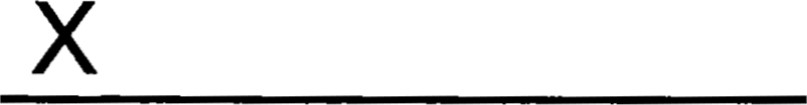 На основание чл. 246, ал. 5 изречение второ от Закона за опазване на земеделските земи и Заповед № .......................................................... на министъра на земеделието и храните,                                                    Н А Р Е Ж Д А М: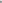 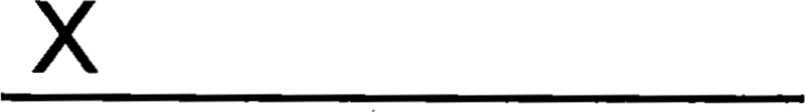          Прекратявам административното производство по издаване на удостоверение по реда на чл. 246 от Закона за опазване на земеделските земи по преписка с рег. индекс ...................... на Областна дирекция „Земеделие” – Пловдив за промяната на предназначението на кв.	м земеделска земя, ................. категория поливна/неполивна, собственост на нуждите на ...................... (изписва се само когато са налице учредени права), за изграждане на обекти за производство на електрическа енергия от възобновяеми енергийни източници, използващи фотоволтаични (слънчеви) системи -............................... поземлен имот с идентификатор....................   по КККР на с. ................................местност „..........................“ община.................... област......................., със следните мотиви:......................................................................................................                Заповедта да се съобщи по реда на Административнопроцесуалния кодекс на   заинтересованите лица.          Заповедта може да бъде оспорена по реда глава десета, раздел IV на Административнопроцесуалния кодекс пред съответния административен съд в 14 - дневен срок от съобщаването й.	